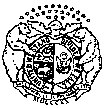 MISSOURI DEPARTMENT OF SOCIAL SERVICESFAMILY SUPPORT DIVISIONADDENDUM TO MO HEALTHNET APPLICATION:  REQUEST FOR OPTIONAL CASH BENEFITSMISSOURI DEPARTMENT OF SOCIAL SERVICESFAMILY SUPPORT DIVISIONADDENDUM TO MO HEALTHNET APPLICATION:  REQUEST FOR OPTIONAL CASH BENEFITSMISSOURI DEPARTMENT OF SOCIAL SERVICESFAMILY SUPPORT DIVISIONADDENDUM TO MO HEALTHNET APPLICATION:  REQUEST FOR OPTIONAL CASH BENEFITSMISSOURI DEPARTMENT OF SOCIAL SERVICESFAMILY SUPPORT DIVISIONADDENDUM TO MO HEALTHNET APPLICATION:  REQUEST FOR OPTIONAL CASH BENEFITSMISSOURI DEPARTMENT OF SOCIAL SERVICESFAMILY SUPPORT DIVISIONADDENDUM TO MO HEALTHNET APPLICATION:  REQUEST FOR OPTIONAL CASH BENEFITSMISSOURI DEPARTMENT OF SOCIAL SERVICESFAMILY SUPPORT DIVISIONADDENDUM TO MO HEALTHNET APPLICATION:  REQUEST FOR OPTIONAL CASH BENEFITSAPPLICANT NAME (LAST, FIRST, MIDDLE)APPLICANT NAME (LAST, FIRST, MIDDLE)APPLICANT NAME (LAST, FIRST, MIDDLE)APPLICANT NAME (LAST, FIRST, MIDDLE)APPLICANT NAME (LAST, FIRST, MIDDLE)APPLICANT NAME (LAST, FIRST, MIDDLE)DCNDCNDCNADDRESS (HOUSE NO., STREET, OR RURAL ROUTE)ADDRESS (HOUSE NO., STREET, OR RURAL ROUTE)ADDRESS (HOUSE NO., STREET, OR RURAL ROUTE)ADDRESS (HOUSE NO., STREET, OR RURAL ROUTE)ADDRESS (HOUSE NO., STREET, OR RURAL ROUTE)ADDRESS (HOUSE NO., STREET, OR RURAL ROUTE)ADDRESS (HOUSE NO., STREET, OR RURAL ROUTE)ADDRESS (HOUSE NO., STREET, OR RURAL ROUTE)ADDRESS (HOUSE NO., STREET, OR RURAL ROUTE)(POST OFFICE/CITY, STATE, ZIP CODE)(POST OFFICE/CITY, STATE, ZIP CODE)(POST OFFICE/CITY, STATE, ZIP CODE)(POST OFFICE/CITY, STATE, ZIP CODE)(POST OFFICE/CITY, STATE, ZIP CODE)(POST OFFICE/CITY, STATE, ZIP CODE)(POST OFFICE/CITY, STATE, ZIP CODE)(POST OFFICE/CITY, STATE, ZIP CODE)(POST OFFICE/CITY, STATE, ZIP CODE)MAILING ADDRESS, IF DIFFERENT THAN ABOVEMAILING ADDRESS, IF DIFFERENT THAN ABOVEMAILING ADDRESS, IF DIFFERENT THAN ABOVEMAILING ADDRESS, IF DIFFERENT THAN ABOVEMAILING ADDRESS, IF DIFFERENT THAN ABOVEMAILING ADDRESS, IF DIFFERENT THAN ABOVEMAILING ADDRESS, IF DIFFERENT THAN ABOVEMAILING ADDRESS, IF DIFFERENT THAN ABOVEMAILING ADDRESS, IF DIFFERENT THAN ABOVEHOME PHONE NO.   -   -            HOME PHONE NO.   -   -            HOME PHONE NO.   -   -            HOME PHONE NO.   -   -            OTHER PHONE NO.   -   -            OTHER PHONE NO.   -   -            OTHER PHONE NO.   -   -            OTHER PHONE NO.   -   -            OTHER PHONE NO.   -   -            I, the above named applicant, under the laws of the State of Missouri, hereby request the following CASH benefits in ADDITION to MO HealthNet medical coverage:I, the above named applicant, under the laws of the State of Missouri, hereby request the following CASH benefits in ADDITION to MO HealthNet medical coverage:I, the above named applicant, under the laws of the State of Missouri, hereby request the following CASH benefits in ADDITION to MO HealthNet medical coverage:I, the above named applicant, under the laws of the State of Missouri, hereby request the following CASH benefits in ADDITION to MO HealthNet medical coverage:I, the above named applicant, under the laws of the State of Missouri, hereby request the following CASH benefits in ADDITION to MO HealthNet medical coverage:I, the above named applicant, under the laws of the State of Missouri, hereby request the following CASH benefits in ADDITION to MO HealthNet medical coverage:I, the above named applicant, under the laws of the State of Missouri, hereby request the following CASH benefits in ADDITION to MO HealthNet medical coverage:I, the above named applicant, under the laws of the State of Missouri, hereby request the following CASH benefits in ADDITION to MO HealthNet medical coverage:I, the above named applicant, under the laws of the State of Missouri, hereby request the following CASH benefits in ADDITION to MO HealthNet medical coverage:  SUPPLEMENTAL AID TO THE BLIND  SUPPLEMENTAL AID TO THE BLIND  SUPPLEMENTAL AID TO THE BLIND  BLIND PENSION  BLIND PENSION  SUPPLEMENTAL NURSING CARE  SUPPLEMENTAL NURSING CARE  SUPPLEMENTAL NURSING CARE  SUPPLEMENTAL NURSING CAREIf you checked Supplemental Aid to the Blind or Blind Pension, please answer the following:Do you have a current/valid driver’s license?   Yes   NoHave there been changes in your household composition, income, or resources since your last MO HealthNet application?   Yes   NoIf yes, please list changes:  _____________________________________________________________________________________________________________________________________________________________________________________________________________________________________________________________________If you are married, can your spouse see?  Yes   NoDo your parent(s) live in Missouri?  Yes   NoIf yes, can they see?  Yes   NoDo you ask or beg for money?  Yes   NoWill you or have you applied for Supplemental Security Income (SSI)?  Yes   NoYou must do this to get Supplemental Aid for the Blind or Blind PensionHave you had eye surgery in the past 5 years?  Yes   NoIf you are younger than 75, are you willing to have medical treatment or surgery to fix your blindness?  Yes   NoAre you willing to train for and work at a job you can do?  Yes   NoDo you have an eye doctor (either ophthalmologist or optometrist)?  Yes   NoYour eye doctor’s name: ___________________________________                                                           Where they practice: __________________                                                                                                   Address (street, city, state, zip): ___________________________________________________________Date of your last eye exam: ______________                                                                                                  Date of your next appointment:                                                                                                                         If you are approved for Cash Assistance for the Blind, this could reduce other types of benefits, such as Food Stamps, and help from other agencies.If you get these benefits, do you want to have them put directly into your bank account? Yes   NoQuestions?  Contact our SAB/BP processing center: 1-866-877-8155If you checked Supplemental Aid to the Blind or Blind Pension, please answer the following:Do you have a current/valid driver’s license?   Yes   NoHave there been changes in your household composition, income, or resources since your last MO HealthNet application?   Yes   NoIf yes, please list changes:  _____________________________________________________________________________________________________________________________________________________________________________________________________________________________________________________________________If you are married, can your spouse see?  Yes   NoDo your parent(s) live in Missouri?  Yes   NoIf yes, can they see?  Yes   NoDo you ask or beg for money?  Yes   NoWill you or have you applied for Supplemental Security Income (SSI)?  Yes   NoYou must do this to get Supplemental Aid for the Blind or Blind PensionHave you had eye surgery in the past 5 years?  Yes   NoIf you are younger than 75, are you willing to have medical treatment or surgery to fix your blindness?  Yes   NoAre you willing to train for and work at a job you can do?  Yes   NoDo you have an eye doctor (either ophthalmologist or optometrist)?  Yes   NoYour eye doctor’s name: ___________________________________                                                           Where they practice: __________________                                                                                                   Address (street, city, state, zip): ___________________________________________________________Date of your last eye exam: ______________                                                                                                  Date of your next appointment:                                                                                                                         If you are approved for Cash Assistance for the Blind, this could reduce other types of benefits, such as Food Stamps, and help from other agencies.If you get these benefits, do you want to have them put directly into your bank account? Yes   NoQuestions?  Contact our SAB/BP processing center: 1-866-877-8155If you checked Supplemental Aid to the Blind or Blind Pension, please answer the following:Do you have a current/valid driver’s license?   Yes   NoHave there been changes in your household composition, income, or resources since your last MO HealthNet application?   Yes   NoIf yes, please list changes:  _____________________________________________________________________________________________________________________________________________________________________________________________________________________________________________________________________If you are married, can your spouse see?  Yes   NoDo your parent(s) live in Missouri?  Yes   NoIf yes, can they see?  Yes   NoDo you ask or beg for money?  Yes   NoWill you or have you applied for Supplemental Security Income (SSI)?  Yes   NoYou must do this to get Supplemental Aid for the Blind or Blind PensionHave you had eye surgery in the past 5 years?  Yes   NoIf you are younger than 75, are you willing to have medical treatment or surgery to fix your blindness?  Yes   NoAre you willing to train for and work at a job you can do?  Yes   NoDo you have an eye doctor (either ophthalmologist or optometrist)?  Yes   NoYour eye doctor’s name: ___________________________________                                                           Where they practice: __________________                                                                                                   Address (street, city, state, zip): ___________________________________________________________Date of your last eye exam: ______________                                                                                                  Date of your next appointment:                                                                                                                         If you are approved for Cash Assistance for the Blind, this could reduce other types of benefits, such as Food Stamps, and help from other agencies.If you get these benefits, do you want to have them put directly into your bank account? Yes   NoQuestions?  Contact our SAB/BP processing center: 1-866-877-8155If you checked Supplemental Aid to the Blind or Blind Pension, please answer the following:Do you have a current/valid driver’s license?   Yes   NoHave there been changes in your household composition, income, or resources since your last MO HealthNet application?   Yes   NoIf yes, please list changes:  _____________________________________________________________________________________________________________________________________________________________________________________________________________________________________________________________________If you are married, can your spouse see?  Yes   NoDo your parent(s) live in Missouri?  Yes   NoIf yes, can they see?  Yes   NoDo you ask or beg for money?  Yes   NoWill you or have you applied for Supplemental Security Income (SSI)?  Yes   NoYou must do this to get Supplemental Aid for the Blind or Blind PensionHave you had eye surgery in the past 5 years?  Yes   NoIf you are younger than 75, are you willing to have medical treatment or surgery to fix your blindness?  Yes   NoAre you willing to train for and work at a job you can do?  Yes   NoDo you have an eye doctor (either ophthalmologist or optometrist)?  Yes   NoYour eye doctor’s name: ___________________________________                                                           Where they practice: __________________                                                                                                   Address (street, city, state, zip): ___________________________________________________________Date of your last eye exam: ______________                                                                                                  Date of your next appointment:                                                                                                                         If you are approved for Cash Assistance for the Blind, this could reduce other types of benefits, such as Food Stamps, and help from other agencies.If you get these benefits, do you want to have them put directly into your bank account? Yes   NoQuestions?  Contact our SAB/BP processing center: 1-866-877-8155If you checked Supplemental Aid to the Blind or Blind Pension, please answer the following:Do you have a current/valid driver’s license?   Yes   NoHave there been changes in your household composition, income, or resources since your last MO HealthNet application?   Yes   NoIf yes, please list changes:  _____________________________________________________________________________________________________________________________________________________________________________________________________________________________________________________________________If you are married, can your spouse see?  Yes   NoDo your parent(s) live in Missouri?  Yes   NoIf yes, can they see?  Yes   NoDo you ask or beg for money?  Yes   NoWill you or have you applied for Supplemental Security Income (SSI)?  Yes   NoYou must do this to get Supplemental Aid for the Blind or Blind PensionHave you had eye surgery in the past 5 years?  Yes   NoIf you are younger than 75, are you willing to have medical treatment or surgery to fix your blindness?  Yes   NoAre you willing to train for and work at a job you can do?  Yes   NoDo you have an eye doctor (either ophthalmologist or optometrist)?  Yes   NoYour eye doctor’s name: ___________________________________                                                           Where they practice: __________________                                                                                                   Address (street, city, state, zip): ___________________________________________________________Date of your last eye exam: ______________                                                                                                  Date of your next appointment:                                                                                                                         If you are approved for Cash Assistance for the Blind, this could reduce other types of benefits, such as Food Stamps, and help from other agencies.If you get these benefits, do you want to have them put directly into your bank account? Yes   NoQuestions?  Contact our SAB/BP processing center: 1-866-877-8155If you checked Supplemental Aid to the Blind or Blind Pension, please answer the following:Do you have a current/valid driver’s license?   Yes   NoHave there been changes in your household composition, income, or resources since your last MO HealthNet application?   Yes   NoIf yes, please list changes:  _____________________________________________________________________________________________________________________________________________________________________________________________________________________________________________________________________If you are married, can your spouse see?  Yes   NoDo your parent(s) live in Missouri?  Yes   NoIf yes, can they see?  Yes   NoDo you ask or beg for money?  Yes   NoWill you or have you applied for Supplemental Security Income (SSI)?  Yes   NoYou must do this to get Supplemental Aid for the Blind or Blind PensionHave you had eye surgery in the past 5 years?  Yes   NoIf you are younger than 75, are you willing to have medical treatment or surgery to fix your blindness?  Yes   NoAre you willing to train for and work at a job you can do?  Yes   NoDo you have an eye doctor (either ophthalmologist or optometrist)?  Yes   NoYour eye doctor’s name: ___________________________________                                                           Where they practice: __________________                                                                                                   Address (street, city, state, zip): ___________________________________________________________Date of your last eye exam: ______________                                                                                                  Date of your next appointment:                                                                                                                         If you are approved for Cash Assistance for the Blind, this could reduce other types of benefits, such as Food Stamps, and help from other agencies.If you get these benefits, do you want to have them put directly into your bank account? Yes   NoQuestions?  Contact our SAB/BP processing center: 1-866-877-8155If you checked Supplemental Aid to the Blind or Blind Pension, please answer the following:Do you have a current/valid driver’s license?   Yes   NoHave there been changes in your household composition, income, or resources since your last MO HealthNet application?   Yes   NoIf yes, please list changes:  _____________________________________________________________________________________________________________________________________________________________________________________________________________________________________________________________________If you are married, can your spouse see?  Yes   NoDo your parent(s) live in Missouri?  Yes   NoIf yes, can they see?  Yes   NoDo you ask or beg for money?  Yes   NoWill you or have you applied for Supplemental Security Income (SSI)?  Yes   NoYou must do this to get Supplemental Aid for the Blind or Blind PensionHave you had eye surgery in the past 5 years?  Yes   NoIf you are younger than 75, are you willing to have medical treatment or surgery to fix your blindness?  Yes   NoAre you willing to train for and work at a job you can do?  Yes   NoDo you have an eye doctor (either ophthalmologist or optometrist)?  Yes   NoYour eye doctor’s name: ___________________________________                                                           Where they practice: __________________                                                                                                   Address (street, city, state, zip): ___________________________________________________________Date of your last eye exam: ______________                                                                                                  Date of your next appointment:                                                                                                                         If you are approved for Cash Assistance for the Blind, this could reduce other types of benefits, such as Food Stamps, and help from other agencies.If you get these benefits, do you want to have them put directly into your bank account? Yes   NoQuestions?  Contact our SAB/BP processing center: 1-866-877-8155If you checked Supplemental Aid to the Blind or Blind Pension, please answer the following:Do you have a current/valid driver’s license?   Yes   NoHave there been changes in your household composition, income, or resources since your last MO HealthNet application?   Yes   NoIf yes, please list changes:  _____________________________________________________________________________________________________________________________________________________________________________________________________________________________________________________________________If you are married, can your spouse see?  Yes   NoDo your parent(s) live in Missouri?  Yes   NoIf yes, can they see?  Yes   NoDo you ask or beg for money?  Yes   NoWill you or have you applied for Supplemental Security Income (SSI)?  Yes   NoYou must do this to get Supplemental Aid for the Blind or Blind PensionHave you had eye surgery in the past 5 years?  Yes   NoIf you are younger than 75, are you willing to have medical treatment or surgery to fix your blindness?  Yes   NoAre you willing to train for and work at a job you can do?  Yes   NoDo you have an eye doctor (either ophthalmologist or optometrist)?  Yes   NoYour eye doctor’s name: ___________________________________                                                           Where they practice: __________________                                                                                                   Address (street, city, state, zip): ___________________________________________________________Date of your last eye exam: ______________                                                                                                  Date of your next appointment:                                                                                                                         If you are approved for Cash Assistance for the Blind, this could reduce other types of benefits, such as Food Stamps, and help from other agencies.If you get these benefits, do you want to have them put directly into your bank account? Yes   NoQuestions?  Contact our SAB/BP processing center: 1-866-877-8155If you checked Supplemental Aid to the Blind or Blind Pension, please answer the following:Do you have a current/valid driver’s license?   Yes   NoHave there been changes in your household composition, income, or resources since your last MO HealthNet application?   Yes   NoIf yes, please list changes:  _____________________________________________________________________________________________________________________________________________________________________________________________________________________________________________________________________If you are married, can your spouse see?  Yes   NoDo your parent(s) live in Missouri?  Yes   NoIf yes, can they see?  Yes   NoDo you ask or beg for money?  Yes   NoWill you or have you applied for Supplemental Security Income (SSI)?  Yes   NoYou must do this to get Supplemental Aid for the Blind or Blind PensionHave you had eye surgery in the past 5 years?  Yes   NoIf you are younger than 75, are you willing to have medical treatment or surgery to fix your blindness?  Yes   NoAre you willing to train for and work at a job you can do?  Yes   NoDo you have an eye doctor (either ophthalmologist or optometrist)?  Yes   NoYour eye doctor’s name: ___________________________________                                                           Where they practice: __________________                                                                                                   Address (street, city, state, zip): ___________________________________________________________Date of your last eye exam: ______________                                                                                                  Date of your next appointment:                                                                                                                         If you are approved for Cash Assistance for the Blind, this could reduce other types of benefits, such as Food Stamps, and help from other agencies.If you get these benefits, do you want to have them put directly into your bank account? Yes   NoQuestions?  Contact our SAB/BP processing center: 1-866-877-8155If you checked Supplemental Nursing Care, please answer the following:I reside (or will reside) in one of the following:  Residential Care Facility               Assisted Living Facility                 Immediate or Skilled Nursing FacilityThe address is:                                                                                                                                                       I have lived there since:                                                  OR I will begin living there on:                                                         I bagIf you checked Supplemental Nursing Care, please answer the following:I reside (or will reside) in one of the following:  Residential Care Facility               Assisted Living Facility                 Immediate or Skilled Nursing FacilityThe address is:                                                                                                                                                       I have lived there since:                                                  OR I will begin living there on:                                                         I bagIf you checked Supplemental Nursing Care, please answer the following:I reside (or will reside) in one of the following:  Residential Care Facility               Assisted Living Facility                 Immediate or Skilled Nursing FacilityThe address is:                                                                                                                                                       I have lived there since:                                                  OR I will begin living there on:                                                         I bagIf you checked Supplemental Nursing Care, please answer the following:I reside (or will reside) in one of the following:  Residential Care Facility               Assisted Living Facility                 Immediate or Skilled Nursing FacilityThe address is:                                                                                                                                                       I have lived there since:                                                  OR I will begin living there on:                                                         I bagIf you checked Supplemental Nursing Care, please answer the following:I reside (or will reside) in one of the following:  Residential Care Facility               Assisted Living Facility                 Immediate or Skilled Nursing FacilityThe address is:                                                                                                                                                       I have lived there since:                                                  OR I will begin living there on:                                                         I bagIf you checked Supplemental Nursing Care, please answer the following:I reside (or will reside) in one of the following:  Residential Care Facility               Assisted Living Facility                 Immediate or Skilled Nursing FacilityThe address is:                                                                                                                                                       I have lived there since:                                                  OR I will begin living there on:                                                         I bagIf you checked Supplemental Nursing Care, please answer the following:I reside (or will reside) in one of the following:  Residential Care Facility               Assisted Living Facility                 Immediate or Skilled Nursing FacilityThe address is:                                                                                                                                                       I have lived there since:                                                  OR I will begin living there on:                                                         I bagIf you checked Supplemental Nursing Care, please answer the following:I reside (or will reside) in one of the following:  Residential Care Facility               Assisted Living Facility                 Immediate or Skilled Nursing FacilityThe address is:                                                                                                                                                       I have lived there since:                                                  OR I will begin living there on:                                                         I bagIf you checked Supplemental Nursing Care, please answer the following:I reside (or will reside) in one of the following:  Residential Care Facility               Assisted Living Facility                 Immediate or Skilled Nursing FacilityThe address is:                                                                                                                                                       I have lived there since:                                                  OR I will begin living there on:                                                         I bagYour rights and responsibilities regarding MO HealthNet cash benefitsYour rights and responsibilities regarding MO HealthNet cash benefitsYour rights and responsibilities regarding MO HealthNet cash benefitsYour rights and responsibilities regarding MO HealthNet cash benefitsYour rights and responsibilities regarding MO HealthNet cash benefitsYour rights and responsibilities regarding MO HealthNet cash benefitsYour rights and responsibilities regarding MO HealthNet cash benefitsYour rights and responsibilities regarding MO HealthNet cash benefitsYour rights and responsibilities regarding MO HealthNet cash benefitsI understand that these cash benefits are optional and that I may apply for MO HealthNet medical coverage without requesting or receiving any of the above cash benefits.  Provided I am found to be eligible for assistance, I wish payments by the MO HealthNet Division and/or the Title XVIII medical insurance program to be made directly to physicians and medical suppliers on any future covered unpaid bills for medical and other health services furnished me while eligible for MO HealthNet.I understand if I disagree with the decision concerning my eligibility, I may request a fair hearing by contacting the local Family Support office.  This request must be received within 90 days of the eligibility decision.I understand that I must report any changes in circumstances within ten days of when they happen. Call 1-855-373-4636 to report changes.I understand that it is against the law to obtain or attempt to obtain benefits to which I am not entitled.  Any false claim, statement or concealment of any material fact whatsoever, in whole or in part, may subject me to criminal and/or civil prosecution.I authorize the Director of Family Support Division or their appointee to investigate and verify these circumstances and statements through the Family Support Division’s databases, matching programs and agreements with federal, state, and local agencies and/or consumer reporting agencies.My signature below certifies under penalty of perjury that all declarations made in this eligibility statement are true, accurate, and complete. By signing this form, I am agreeing that everything I have put on it is true. If it is not true, I may get in legal trouble.I understand that these cash benefits are optional and that I may apply for MO HealthNet medical coverage without requesting or receiving any of the above cash benefits.  Provided I am found to be eligible for assistance, I wish payments by the MO HealthNet Division and/or the Title XVIII medical insurance program to be made directly to physicians and medical suppliers on any future covered unpaid bills for medical and other health services furnished me while eligible for MO HealthNet.I understand if I disagree with the decision concerning my eligibility, I may request a fair hearing by contacting the local Family Support office.  This request must be received within 90 days of the eligibility decision.I understand that I must report any changes in circumstances within ten days of when they happen. Call 1-855-373-4636 to report changes.I understand that it is against the law to obtain or attempt to obtain benefits to which I am not entitled.  Any false claim, statement or concealment of any material fact whatsoever, in whole or in part, may subject me to criminal and/or civil prosecution.I authorize the Director of Family Support Division or their appointee to investigate and verify these circumstances and statements through the Family Support Division’s databases, matching programs and agreements with federal, state, and local agencies and/or consumer reporting agencies.My signature below certifies under penalty of perjury that all declarations made in this eligibility statement are true, accurate, and complete. By signing this form, I am agreeing that everything I have put on it is true. If it is not true, I may get in legal trouble.I understand that these cash benefits are optional and that I may apply for MO HealthNet medical coverage without requesting or receiving any of the above cash benefits.  Provided I am found to be eligible for assistance, I wish payments by the MO HealthNet Division and/or the Title XVIII medical insurance program to be made directly to physicians and medical suppliers on any future covered unpaid bills for medical and other health services furnished me while eligible for MO HealthNet.I understand if I disagree with the decision concerning my eligibility, I may request a fair hearing by contacting the local Family Support office.  This request must be received within 90 days of the eligibility decision.I understand that I must report any changes in circumstances within ten days of when they happen. Call 1-855-373-4636 to report changes.I understand that it is against the law to obtain or attempt to obtain benefits to which I am not entitled.  Any false claim, statement or concealment of any material fact whatsoever, in whole or in part, may subject me to criminal and/or civil prosecution.I authorize the Director of Family Support Division or their appointee to investigate and verify these circumstances and statements through the Family Support Division’s databases, matching programs and agreements with federal, state, and local agencies and/or consumer reporting agencies.My signature below certifies under penalty of perjury that all declarations made in this eligibility statement are true, accurate, and complete. By signing this form, I am agreeing that everything I have put on it is true. If it is not true, I may get in legal trouble.I understand that these cash benefits are optional and that I may apply for MO HealthNet medical coverage without requesting or receiving any of the above cash benefits.  Provided I am found to be eligible for assistance, I wish payments by the MO HealthNet Division and/or the Title XVIII medical insurance program to be made directly to physicians and medical suppliers on any future covered unpaid bills for medical and other health services furnished me while eligible for MO HealthNet.I understand if I disagree with the decision concerning my eligibility, I may request a fair hearing by contacting the local Family Support office.  This request must be received within 90 days of the eligibility decision.I understand that I must report any changes in circumstances within ten days of when they happen. Call 1-855-373-4636 to report changes.I understand that it is against the law to obtain or attempt to obtain benefits to which I am not entitled.  Any false claim, statement or concealment of any material fact whatsoever, in whole or in part, may subject me to criminal and/or civil prosecution.I authorize the Director of Family Support Division or their appointee to investigate and verify these circumstances and statements through the Family Support Division’s databases, matching programs and agreements with federal, state, and local agencies and/or consumer reporting agencies.My signature below certifies under penalty of perjury that all declarations made in this eligibility statement are true, accurate, and complete. By signing this form, I am agreeing that everything I have put on it is true. If it is not true, I may get in legal trouble.I understand that these cash benefits are optional and that I may apply for MO HealthNet medical coverage without requesting or receiving any of the above cash benefits.  Provided I am found to be eligible for assistance, I wish payments by the MO HealthNet Division and/or the Title XVIII medical insurance program to be made directly to physicians and medical suppliers on any future covered unpaid bills for medical and other health services furnished me while eligible for MO HealthNet.I understand if I disagree with the decision concerning my eligibility, I may request a fair hearing by contacting the local Family Support office.  This request must be received within 90 days of the eligibility decision.I understand that I must report any changes in circumstances within ten days of when they happen. Call 1-855-373-4636 to report changes.I understand that it is against the law to obtain or attempt to obtain benefits to which I am not entitled.  Any false claim, statement or concealment of any material fact whatsoever, in whole or in part, may subject me to criminal and/or civil prosecution.I authorize the Director of Family Support Division or their appointee to investigate and verify these circumstances and statements through the Family Support Division’s databases, matching programs and agreements with federal, state, and local agencies and/or consumer reporting agencies.My signature below certifies under penalty of perjury that all declarations made in this eligibility statement are true, accurate, and complete. By signing this form, I am agreeing that everything I have put on it is true. If it is not true, I may get in legal trouble.I understand that these cash benefits are optional and that I may apply for MO HealthNet medical coverage without requesting or receiving any of the above cash benefits.  Provided I am found to be eligible for assistance, I wish payments by the MO HealthNet Division and/or the Title XVIII medical insurance program to be made directly to physicians and medical suppliers on any future covered unpaid bills for medical and other health services furnished me while eligible for MO HealthNet.I understand if I disagree with the decision concerning my eligibility, I may request a fair hearing by contacting the local Family Support office.  This request must be received within 90 days of the eligibility decision.I understand that I must report any changes in circumstances within ten days of when they happen. Call 1-855-373-4636 to report changes.I understand that it is against the law to obtain or attempt to obtain benefits to which I am not entitled.  Any false claim, statement or concealment of any material fact whatsoever, in whole or in part, may subject me to criminal and/or civil prosecution.I authorize the Director of Family Support Division or their appointee to investigate and verify these circumstances and statements through the Family Support Division’s databases, matching programs and agreements with federal, state, and local agencies and/or consumer reporting agencies.My signature below certifies under penalty of perjury that all declarations made in this eligibility statement are true, accurate, and complete. By signing this form, I am agreeing that everything I have put on it is true. If it is not true, I may get in legal trouble.I understand that these cash benefits are optional and that I may apply for MO HealthNet medical coverage without requesting or receiving any of the above cash benefits.  Provided I am found to be eligible for assistance, I wish payments by the MO HealthNet Division and/or the Title XVIII medical insurance program to be made directly to physicians and medical suppliers on any future covered unpaid bills for medical and other health services furnished me while eligible for MO HealthNet.I understand if I disagree with the decision concerning my eligibility, I may request a fair hearing by contacting the local Family Support office.  This request must be received within 90 days of the eligibility decision.I understand that I must report any changes in circumstances within ten days of when they happen. Call 1-855-373-4636 to report changes.I understand that it is against the law to obtain or attempt to obtain benefits to which I am not entitled.  Any false claim, statement or concealment of any material fact whatsoever, in whole or in part, may subject me to criminal and/or civil prosecution.I authorize the Director of Family Support Division or their appointee to investigate and verify these circumstances and statements through the Family Support Division’s databases, matching programs and agreements with federal, state, and local agencies and/or consumer reporting agencies.My signature below certifies under penalty of perjury that all declarations made in this eligibility statement are true, accurate, and complete. By signing this form, I am agreeing that everything I have put on it is true. If it is not true, I may get in legal trouble.I understand that these cash benefits are optional and that I may apply for MO HealthNet medical coverage without requesting or receiving any of the above cash benefits.  Provided I am found to be eligible for assistance, I wish payments by the MO HealthNet Division and/or the Title XVIII medical insurance program to be made directly to physicians and medical suppliers on any future covered unpaid bills for medical and other health services furnished me while eligible for MO HealthNet.I understand if I disagree with the decision concerning my eligibility, I may request a fair hearing by contacting the local Family Support office.  This request must be received within 90 days of the eligibility decision.I understand that I must report any changes in circumstances within ten days of when they happen. Call 1-855-373-4636 to report changes.I understand that it is against the law to obtain or attempt to obtain benefits to which I am not entitled.  Any false claim, statement or concealment of any material fact whatsoever, in whole or in part, may subject me to criminal and/or civil prosecution.I authorize the Director of Family Support Division or their appointee to investigate and verify these circumstances and statements through the Family Support Division’s databases, matching programs and agreements with federal, state, and local agencies and/or consumer reporting agencies.My signature below certifies under penalty of perjury that all declarations made in this eligibility statement are true, accurate, and complete. By signing this form, I am agreeing that everything I have put on it is true. If it is not true, I may get in legal trouble.I understand that these cash benefits are optional and that I may apply for MO HealthNet medical coverage without requesting or receiving any of the above cash benefits.  Provided I am found to be eligible for assistance, I wish payments by the MO HealthNet Division and/or the Title XVIII medical insurance program to be made directly to physicians and medical suppliers on any future covered unpaid bills for medical and other health services furnished me while eligible for MO HealthNet.I understand if I disagree with the decision concerning my eligibility, I may request a fair hearing by contacting the local Family Support office.  This request must be received within 90 days of the eligibility decision.I understand that I must report any changes in circumstances within ten days of when they happen. Call 1-855-373-4636 to report changes.I understand that it is against the law to obtain or attempt to obtain benefits to which I am not entitled.  Any false claim, statement or concealment of any material fact whatsoever, in whole or in part, may subject me to criminal and/or civil prosecution.I authorize the Director of Family Support Division or their appointee to investigate and verify these circumstances and statements through the Family Support Division’s databases, matching programs and agreements with federal, state, and local agencies and/or consumer reporting agencies.My signature below certifies under penalty of perjury that all declarations made in this eligibility statement are true, accurate, and complete. By signing this form, I am agreeing that everything I have put on it is true. If it is not true, I may get in legal trouble.SIGNATURE OF APPLICANT	SIGNATURE OF APPLICANT	DATESIGNATURE OF SPOUSE	SIGNATURE OF SPOUSE	DATEWITNESS	WITNESS	DATEWITNESSWITNESSDATE